                             InbjudantillLejonkampen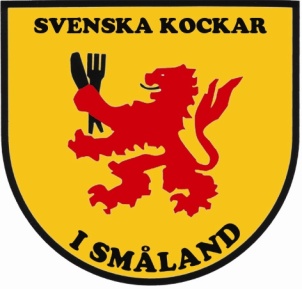 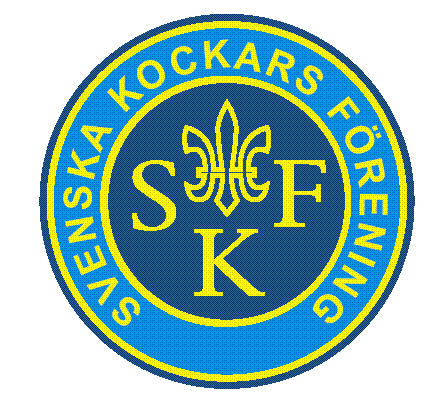 VälkomnaatttävlaiLejonkampen!.Utgångspunkten är Småländskt mathantverk med lokala/ekologiska råvaror i så stor utsträckning som möjligt. Lejonkampen är en lagtävling med 3 elever i varje lag, och är öppen för elever i årskurs 2 eller 3 på RL- programmet för alla gymnasieskolor i Småland. Tävlingsuppgifter:Förrätt,VarmrättochDessertVarjeskolafåranmäla2lag.Enjurykommerattgranskareceptenochde5bästabidragengårtillfinal.Finalen äger rum på Ryssbygymnasiet (2019 års vinnare) lördagen den 17 oktober 2020. I finalen ska det lagas 6 portioner av varje rätt och uppläggning sker på tallrik.Råvarukostnaden får ej överstiga 110: -/ per kuvert. Vivillhaenkostnadskalkylpåvarjerätt,samtfotografipåallarätter.Bidragen skall vara inskickade senast den 5:e oktober och finallag meddelas den 8:e oktober. NisombliruttagnatillfinalenlagarsammarättersomiErtinskickaderecept.Recepten måste innehålla följande råvaror: Förrätt: Valfria betor, kålsorter och ärter (gula eller gröna)Varmrätt: Kycklinglårfilé, hönsfärs och småländsk svamp Dessert: Frukt och bär från egen/grannens trädgård i SmålandÖvrigaråvarorsomfåranvändassenedan:Bedömningskerenligtettpoängsystem,sebilaga.Tävlingstidenärtotalt2,5timme,förrättefter1,5varmrätt2,0ochdessert2,5Harninågrafrågorringpåtel.070-5736028Förslagen skickas till på e-post: henriksson.roger@telia.com senast den till 5:e oktober och finallagen meddelas den 8:e oktoberSläpplossfantasin,kreativitetenochErakunskaperikulinariskaupplevelser.Fina priser och diplom utgår till alla finallagen I år är det ett extra stipendium till vinnande lag på 2500 kr.Råvarulista KungsmadsskolanÖvriga råvaror som får användas:Mejeri:FärskostGräddeMjölkGräddfilCremeFraicheMatlagningsyoghurtSmörÄggSmåländsk ostGrönsaker:IngefäraPumpaMorötterPotatis RotselleriPalsternackaPurjolökGullökVitlök CitronFänkålApelsinLimeStjälkselleriRödlökSmåländsk svampValfria BetorTomater svenskaChilifrukt/paprikaValfria kålsorterÖrter:LibbstickaTimjanPersiljaKörvelRosmarinSalviaKorianderMyntaSalviaDragonBasilikaDillKyndelOreganoGräslökKolonial:Svenskt havrerisGröna ärtergula ärter blötlagda/förkoktaKokosmjölk ekologiskCurryGurkmejaKumminKornmjölStrösockerJästVitvinsvinägerRödvinsvinägerBalsamicovinägerÄttika 24 %GrönsaksfondHönsbuljong/kycklingbuljongDinkelmjöl/VetemjölHavregrynRött vin Vitt vinRåsockerHonungRapsoljaKallpressadMatolja,100%rapsDijonsenapTomatpuré22%TomaterkrossadeSolroskärnorPumpafröHasselnötterMandlarAgaragarTimjanLagerbladSaltochpeppar(valfrisort)Choklad mörkKanelKardemummaVaniljfrön/stångStjärnanis